2016年6月江苏省邮政业消费者申诉情况通报一、总体情况 2016年6月江苏省邮政管理局和各市邮政管理局通过“12305”邮政行业消费者申诉电话和申诉网站共受理消费者申诉6661件。申诉中涉及邮政服务问题的236件，占总申诉量的4％；涉及快递业务问题的6425件，占总申诉量的96％。已处理申诉中有效申诉（确定企业责任的）1213件，比上年同期下降23.4%。有效申诉中涉及邮政服务问题的53件，占有效申诉量的4％；涉及快递业务问题的1160件，占有效申诉量的96％。经调解消费者申诉已全部妥善处理，为消费者挽回经济损失26.9万元，消费者对邮政管理部门申诉处理工作满意率为97.7％，对企业申诉处理结果满意率为96.5％。              2016年6月消费者申诉情况统计表    二、邮政服务申诉情况2016年6月，受理消费者关于邮政服务问题的有效申诉53件，环比增加8.2%，同比增长211.8%。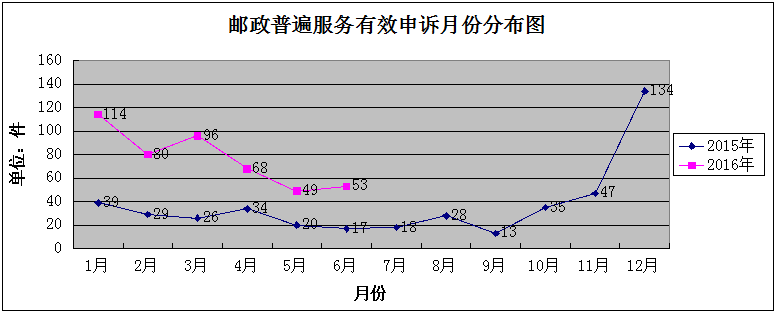 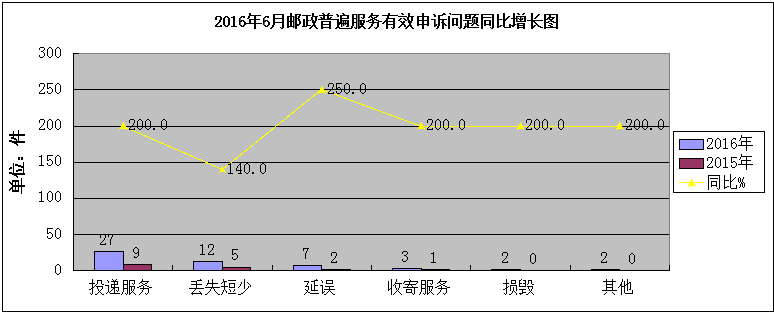 2016年6月，邮政业务的延误、丢失短少、投递服务、损毁、收寄服务和其他问题同比呈增长趋势，分别增长250.0%、140.0%、200.0%、200.0%、200.0%和200.0%。上半年，关于国内快递包裹业务的申诉，仍是邮政普遍服务反映最多的问题。由于该类业务的服务对象主要为协议客户，其中又以经营电商的客户居多，而在操作流程，时限及投递深度上，既不同于快递业务，又与传统邮件有所区别，从而造成收方用户在延误及投递服务问题上的申诉增多，又因该类业务由原先人工分拣改为电子化分拣，统一由系统自动划分，人工不再干预，因协议客户中部分电子信息录入有误，造成邮件多地经转，致使邮件出现问题概率大幅增加。   三、快递业务申诉情况（一）消费者申诉的主要问题2016年6月，受理消费者关于快递业务的有效申诉1160件，环比下降11.3％，同比下降25.9％。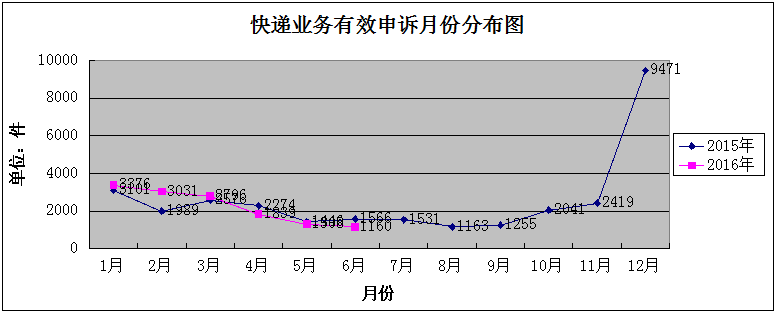 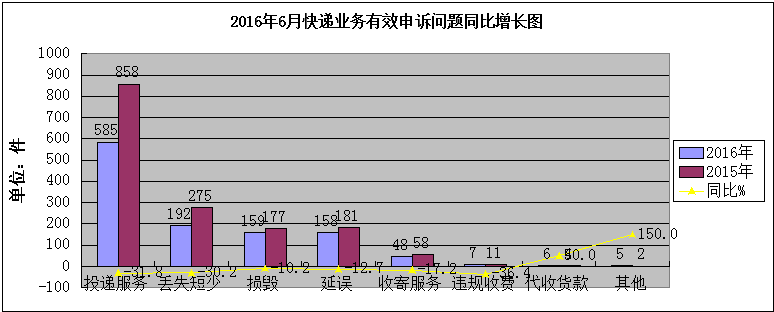     2016年6月，快件延误、丢失短少、投递服务、损毁和代收货款方面的申诉环比增长幅度均呈下降趋势。  （二）消费者对快递企业申诉情况2016年6月，消费者对20家快递企业进行了有效申诉，全省快递业务平均百万件快件有效申诉率为5.02，环比百万件快件减少0.8件，同比减少3.7件，高于全省平均申诉率的快递企业有12家。全省快递业务平均百万件快件投递服务申诉率为2.53，百万件快件丢失损毁申诉率为2.21，百万件快件延误申诉率为0.68。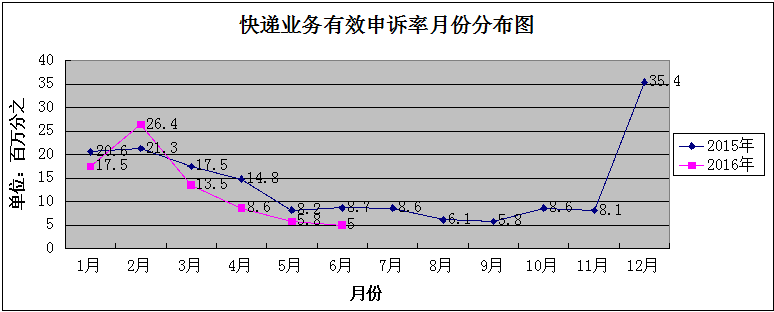         2016年6月主要快递企业有效申诉率统计表单位：件有效申诉/百万快件             2016年6月各地市有效申诉率统计表单位：件有效申诉/百万快件       本月，全省快递服务和消费处于平稳水平，申诉率较上月略有下降。其中，国通、速尔有效申诉率明显降低，百世快递、京东、顺丰有效申诉率较上月有明显上升。    近期，江苏大部分地区遭受了数轮强降雨袭击，致使投递、运输受到影响，各企业应及时以短信或其他形式告知用户，或在快件信息上注明异常情况的原因避免造成投诉、申诉。同时，各企业内部应采取相应的应急措施，确保人员及快件安全，最大程度降低极端天气引发的不良影响。类别本月上月环比%去年同期同比%当年累计去年同期累计累计同比%共处理66616682-0.3 565717.7 567713804249.2 其中：邮政服务23619024.2 116103.4 163186987.7 快递业务64256492-1.0 554116.0 551403717348.3 申诉中   有效申诉：12131357-10.6 1583-23.4 13970131176.5 邮政服务（有效）53498.2 17211.8 460165178.8 快递业务（有效）11601308-11.3 1566-25.9 13510129524.3 无效申诉544853252.3 407433.7 428012492571.7 邮政服务（无效）18314129.8 9984.8 117170466.3 快递业务（无效）526551841.6 397532.5 416302422171.9 2016年6月消费者对主要企业申诉处理结果满意率统计表2016年6月消费者对主要企业申诉处理结果满意率统计表2016年6月消费者对主要企业申诉处理结果满意率统计表序号企业名称本月申诉处理满意率%1             顺丰100.0 2全一100.0 3            民航100.0 4            京东100.0 5           如风达100.0 6递四方100.07FedEx100.08UPS100.09            德邦100.010韵达98.911            中通98.712百世快递98.513国通98.514天天97.815EMS97.316快捷97.017申通96.418宅急送95.719优速94.420中国邮政94.021圆通91.022速尔90.923全峰88.7合计96.5        2016年6月消费者申诉邮政服务的主要问题及所占比例统计表        2016年6月消费者申诉邮政服务的主要问题及所占比例统计表        2016年6月消费者申诉邮政服务的主要问题及所占比例统计表        2016年6月消费者申诉邮政服务的主要问题及所占比例统计表        2016年6月消费者申诉邮政服务的主要问题及所占比例统计表        2016年6月消费者申诉邮政服务的主要问题及所占比例统计表        2016年6月消费者申诉邮政服务的主要问题及所占比例统计表        2016年6月消费者申诉邮政服务的主要问题及所占比例统计表序号申诉问题申诉问题申诉件数申诉件数占比例%环比增长%同比增长%1延误函件5713.2-36.4250.01延误包件2713.2-36.4250.02丢失短少函件121222.620.0140.03投递服务函件232750.922.7200.03投递服务集邮22750.922.7200.03投递服务包件22750.922.7200.04损毁函件223.8-33.3200.05收寄服务函件335.7200.0200.06其他集邮123.80.0200.06其他函件123.80.0200.07合计53100.08.2211.86月消费者申诉的快递业务主要问题及所占比例统计表6月消费者申诉的快递业务主要问题及所占比例统计表6月消费者申诉的快递业务主要问题及所占比例统计表6月消费者申诉的快递业务主要问题及所占比例统计表6月消费者申诉的快递业务主要问题及所占比例统计表6月消费者申诉的快递业务主要问题及所占比例统计表6月消费者申诉的快递业务主要问题及所占比例统计表6月消费者申诉的快递业务主要问题及所占比例统计表6月消费者申诉的快递业务主要问题及所占比例统计表6月消费者申诉的快递业务主要问题及所占比例统计表6月消费者申诉的快递业务主要问题及所占比例统计表6月消费者申诉的快递业务主要问题及所占比例统计表6月消费者申诉的快递业务主要问题及所占比例统计表6月消费者申诉的快递业务主要问题及所占比例统计表6月消费者申诉的快递业务主要问题及所占比例统计表6月消费者申诉的快递业务主要问题及所占比例统计表6月消费者申诉的快递业务主要问题及所占比例统计表6月消费者申诉的快递业务主要问题及所占比例统计表序号申诉问题本月比例%上月上月环比%环比%去年同期去年同期同比%同比%本年累计本年累计去年累计去年累计累计同比%累计同比%累计同比%1延误158 13.6 169 169 -6.5 -6.5 181 181 -12.7 -12.7 2670 2670 2173 2173 22.9 22.9 22.9 2丢失短少192 16.5 245 245 -21.6 -21.6 275 275 -30.2 -30.2 3013 3013 2933 2933 2.7 2.7 2.7 3投递服务585 50.4 653 653 -10.4 -10.4 858 858 -31.8 -31.8 6064 6064 6349 6349 -4.5 -4.5 -4.5 4损毁159 13.7 179 179 -11.2 -11.2 177 177 -10.2 -10.2 1179 1179 1016 1016 16.0 16.0 16.0 5收寄服务48 4.1 46 46 4.3 4.3 58 58 -17.2 -17.2 400 400 389 389 2.8 2.8 2.8 6违规收费7 0.6 6 6 16.7 16.7 11 11 -36.4 -36.4 65 65 64 64 1.6 1.6 1.6 7代收货款6 0.5 8 8 -25.0 -25.0 4 4 50.0 50.0 93 93 14 14 564.3 564.3 564.3 8其他5 0.4 2 2 150.0 150.0 2 2 150.0 150.0 26 26 14 14 85.7 85.7 85.7 9合计1160 100.0 1308 1308 -11.3 -11.3 1566 1566 -25.9 -25.9 13510 13510 12952 12952 4.3 4.3 4.3 企业名称2016年6月申诉率其中其中其中 当年累计  申诉率  环 比企业名称2016年6月申诉率延误申诉率丢失损毁申诉率投递服务申诉率 当年累计  申诉率  环 比国通21.384.175.219.9139.44↓德邦16.702.095.227.319.57↓ＵＰＳ15.890015.898.32↓全峰14.804.444.195.1822.56↑宅急送12.392.483.973.9737.01↓快捷9.430.672.026.3322.66↓天天9.361.453.474.0523.80↓全一9.22004.618.32↑申通6.990.692.393.5517.06↓速尔6.450.992.482.4813.87↓优速6.4102.533.5014.08↓中通5.380.681.592.6110.83↓圆通4.590.281.732.4512.14↑汇通4.131.131.241.6410.27↑韵达3.980.361.222.3116.08↓EMS3.900.520.822.524.94↓FedEx3.44003.445.46↑京东2.840.1902.462.15↑顺丰1.010.440.280.241.77↑苏宁易购0.110.11000.20↓全省合计5.020.682.212.5311.39↓单位名称2016年6月申诉率其中其中其中   环比单位名称2016年6月申诉率延误申诉率丢失损毁申诉率投递服务申诉率   环比泰州8.910.623.314.56↓镇江8.720.461.813.12↓盐城8.290.47 2.355.32↓南京7.791.462.223.84↓宿迁7.390.843.382.85↓常州6.341.072.222.44 ↓无锡5.910.641.693.09↑连云港5.760.442.212.95↓徐州4.811.481.301.97↓苏州4.680.381.642.39↓南通4.570.50 1.452.40↑扬州3.9301.272.53↓淮安3.790.911.361.36↓